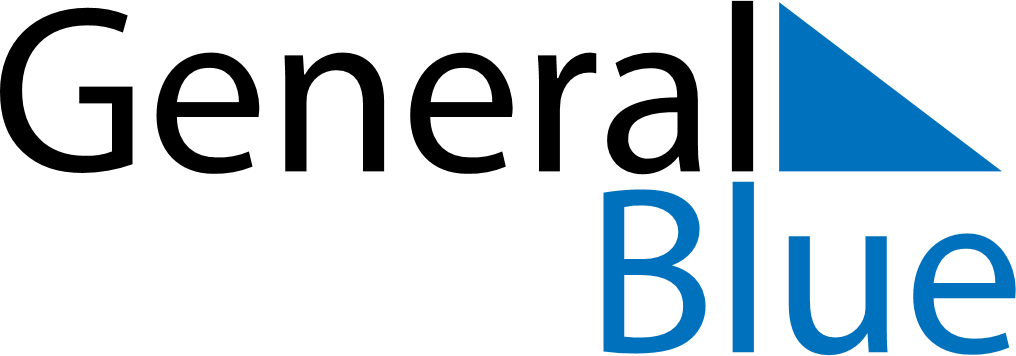 January 2027January 2027January 2027IrelandIrelandSundayMondayTuesdayWednesdayThursdayFridaySaturday12New Year’s Day3456789Bank Holiday10111213141516171819202122232425262728293031